Протест прокурора Давлекановского района от 21.03.2023 № Исорг-20800041-327-23/-20800041  на Положение о порядке размещения сведений о доходах, расходах, об имуществе и обязательствах имущественного характера  главы сельского поселения и муниципальных служащих Администрации сельского поселения Бик-Кармалинский  сельсовет муниципального района Давлекановский район Республики Башкортостан и членов их семей на официальном сайте Совета муниципального района Давлекановский район Республики Башкортостан  и  предоставления этих сведений средствам массовой информации для опубликования, рассмотрен с участием представителя прокуратуры Зубаревой Л.В.Правовой акт приведен в соответствие с законом (копия решения прилагается).Председатель Советасельского поселенияБик-Кармалинский сельсовет                                                  О.Р.ЛукмановСовет сельского поселения Бик-Кармалинский  сельсовет муниципального района Давлекановский район Республики БашкорторстанРЕШЕНИЕ28 марта 2023 года № 17«О внесении изменений и дополнений в Положение о порядке размещения сведений о доходах, расходах, об имуществе и обязательствах имущественного характера  главы сельского поселения и муниципальных служащих Администрации сельского поселения Бик-Кармалинский    сельсовет муниципального района Давлекановский район Республики Башкортостан и членов их семей на официальном сайте Совета муниципального района Давлекановский район Республики Башкортостан  и  предоставления этих сведений средствам массовой информации для опубликования»Рассмотрев протест прокурора Давлекановского района, руководствуясь Федеральным законом от 06.10.2003 № 131-ФЗ «Об общих принципах организации местного самоуправления в Российской Федерации», Совет сельского поселения Бик-Кармалинский  сельсовет муниципального района Давлекановский район Республики Башкортостан,                                                                             р е ш и л:	1. Подпункт «г» пункта 2 Положения о порядке размещения сведений о доходах, расходах, об имуществе и обязательствах имущественного характера  главы сельского поселения и муниципальных служащих Администрации сельского поселения Бик-Кармалинский  сельсовет муниципального района Давлекановский район Республики Башкортостан и членов их семей на официальном сайте Совета муниципального района Давлекановский район Республики Башкортостан  и  предоставления этих сведений средствам массовой информации для опубликования, утвержденного решением Совета сельского поселения Бик-Кармалинский  сельсовет муниципального района Давлекановский район от 06.05.2015 года № 16 (далее – Положение) изложить в следующей редакции: 	«Сведения об источниках получения средств, за счет которых, главой сельского поселения, муниципальным служащим, его супругой (супругом) и (или) несовершеннолетними детьми в течение календарного года, предшествующего году представления сведений (далее - отчетный период), совершена сделка по приобретению земельного участка, другого объекта недвижимости, транспортного средства, ценных бумаг (долей участия, паев в уставных (складочных) капиталах организаций), цифровых финансовых активов, цифровой валюты, представленные в соответствии с Федеральным законом от 3 декабря 2012 года N 230-ФЗ "О контроле за соответствием расходов лиц, замещающих государственные должности, и иных лиц их доходам";»2.Контроль за исполнением решения оставляю за собой.3.Настоящее решение подлежит обнародованию в порядке, установленном действующим законодательством.Глава сельского поселения Бик-Кармалинский  сельсовет                                                     О.Р.ЛукмановБашҡортостан РеспубликаһыДәүләкән районымуниципаль районыныңБик-Ҡарамалы  ауыл Советыауыл биләмәһе Советы453422,  Дәүләкән районы,  Бик-Ҡарамалы ауылы, Үҙәк урам, 27,тел./факс  (34768) 3-41-88, e-mail:  bik_karm@bk.ru 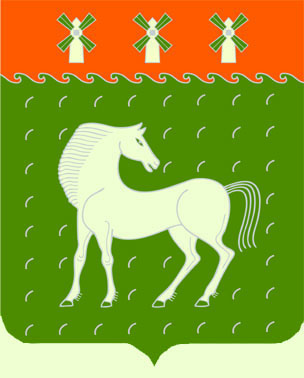 Совет сельского поселенияБик-Кармалинский сельсоветмуниципального района Давлекановский районРеспублики Башкортостан453422, Давлекановский район,  с.Бик-Кармалы, ул. Центральная,  27,тел./факс (34768) 3-41-88, e-mail:  bik_karm@bk.ruИсх.  № 37  от 29 марта 2023 г.    на № Исорг-20800041-327-23/-20800041 от 21 марта 2023 г.Прокурору Давлекановского районаТ.Т. Каюмову